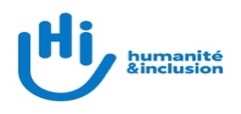 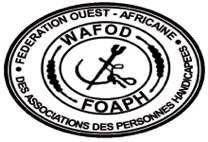 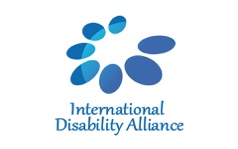 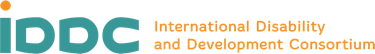 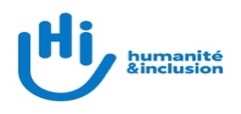 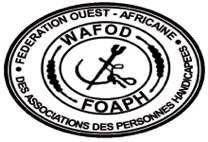 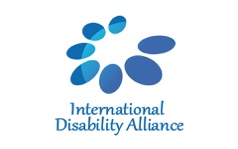 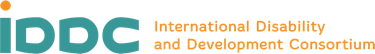 Bridge CRPD-SDGs Afrique de l’Ouest FrancophoneListe des Participants  (Par ordre alphabétique)2 - 8 Novembre 2019Niamey, NigerParticipantsBENINMme Audrey Cica ASSOGOBA, CHRYSALIDE (Association pour l’Intégration des Personnes Handicapées Intellectuelles du Bénin) Mme Karimath DOHOU, Fédération des Associations des Personnes Handicapées du Benin (FAPHB) Mme Pamela FALOLA, FAPHB BURKINA FASOMme Kadigue BARRY, Fédération Burkinabé des Associations pour la Promotion des Personnes Handicapées (FEBAH) Mme Pogbile BILGO, Réseau National des Organisations de Personnes Handicapées du Burkina Faso (RENOH) Mme Sara MAIGA, Association Elan des Personnes de Petites Tailles BURUNDI Mme Adelaide NYIGINA, Union des Personnes Handicapées du Burundi (UPHB) M Caritas KAMARIZA, UPHB M Fabien HAMISSI, Association Nationale des Sourds du Burundi COTE D’IVOIREM Adama DIABATE, Fédération des associations et organisations pour le bien être des albinos en Côte d'ivoire M Yegueleworo OUATTARA, Association nationale des sourds de Côte D'ivoire 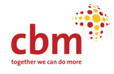 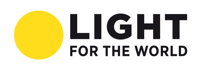 Ce cycle Bridge CRPD-SDGs est réalisé avec le soutien de la Fédération Ouest-Africaine des Associations de Personnes Handicapées (FOAPH) et d’Humanité et Inclusion (HI) à travers un financement de l’Union Européenne ; de DPOD, de CBM, de LFTW, de la Coopération belge au Développement, et d’IDA, à travers DFAT et MOFA Finlande. 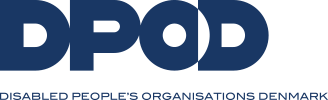 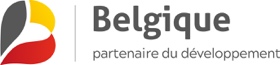 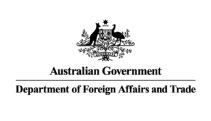 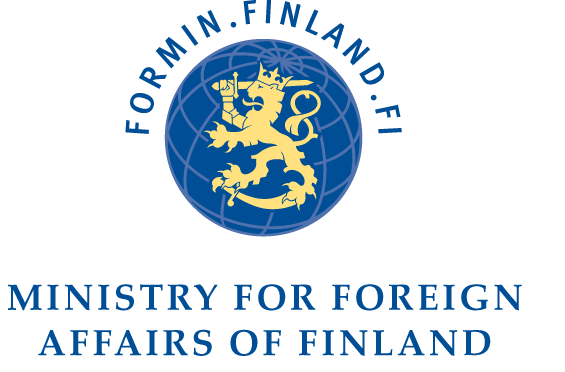 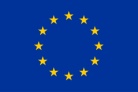 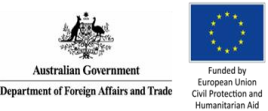 GUINEEMme Aissatou DIALLO, FEGUIPAH M Mamadouba BANGOURA, Fédération Guinéenne pour la Promotion des Associations de et pour personnes handicapées (FEGUIPAH)GUINEA BISSAUMme Ivonne GOMES, Fédération des Associations de Personnes handicapées de Guinée-Bissau (FADPD-GB)MALI	M Drissa DIARA, Union malienne des aveugles (UMAV)  M Mamadou SISSOKO, Malienne des Associations de Personnes Handicapés (FEMAOH) Mme Marieme Cissé Diara SAMASSEKOU, Association malienne des sourds (AMASOURDS) NIGERM Amadou BOUBACAR, Fédération Nigérienne des Personnes Handicapées (FNPH) Mme Halimatou Saadatou MAHAMADOU ABDOU, FNPH	 Mme Kadidjatou Moumouni MADOUGOU, Association nationale d’albinisme du Niger (ANAN) M Mounkaila DAN FIROUN, FNPH REPUBLIQUE DEMOCRATIC DE CONGOMme Derline BASUNGA NGOMBO, Fédération Congolaise des Personnes Vivant avec Handicap (FECOPEHA)  Mr. Junior LOSANGANYA DAMEDA, Association des personnes affectées par la lèpre du Congo (APALCO)RWANDA M Albert MUHIRE, Troupe des Personnes Handicapées TWUZUZANYE RWANDA (T.H.T) M Claver HARAGIRIMANA, Association Nationale pour la Promotion et la Solidarité des Malades et Handicapés Mentaux au Rwanda (OPROMAMER) Mme Esther MUKAMPOGAZI, Rwanda Union of Little People (RULP) SENEGALMme Khadidiatou BA, Fédération Sénégalaise des Associations de Personnes Handicapées (FSAPH), physique, dykhaba2001@yahoo.fr Mme Seye Diouf BIRAME, FSAPH, dioufbiramesye@yahoo.fr TOGOM Adotevi Elikplim ADOKOE, Inclusion AfricaMme Amélé Wofia ADADE, Fédération Togolaise des Associations des Personnes Handicapées (FETAPH) M Koffi Jonas AGBEYIBOR, FETAPHÉquipe de FacilitationFacilitateursMme Rose Rokiatou DIAKITE, Fédération Malienne des Associations de Personnes HandicapésM Siddo OUMAROU, Fédération nationale des OPH du Niger (FNPH) – Formateur principalM Mahamadou MANOU, WAFODM Nejib EHBOUM, Fédération Mauritanienne des Associations Nationales des Personnes Handicapées (FMANPH)Mme Fernanda SANTANA, RIADIS, autiste Mme Tchaurea FLEURY, sans handicap Bridge CRPD-SDGs Coordinator	Processus de Formation de FormateursM Djimnayel ROBKEDI, Fédération d'Afrique Centrale des Associations des Personnes Handicapées (FACAPH)M Cantol PONDJA Soutien aux groupes sous-représentés Mme Zalinorvia VEIGA, personne-ressourceObservateursM Moussa SOULAY, FOAPH M Hamidu AMADU, Coordinateur Projets FOAPHM Brice SETONDJI, Humanité et Inclusion M Abdelkarim DIALLO, Humanité et Inclusion Personnes de soutien, interprètes et illustrateursM Abdoulaye Sylla KANE, Sénégal, French - Portugaise InterpréterM Abdramané KONARE, Assistant PersonnelM Amet	KEBE, Sénégal, French - Portugaise InterpréterM Amet Kébé, Interprète Portugais-FrançaisM Balla KEITA, Association Malienne des Sourds (MASOURDS), Interprète langue des signesM Coffi Armel MEDEGOUN, FAPHB, Assistant PersonnelM Coudra-Shabani NZEYIMANA, Association nationale des Sourds du Burundi, Interprète langue des signesM Emile FOLLY, IllustratorMme Ericka KOUAKOU, Interprète langue des signesMme Fatima MAHAMADOU ABDOU, IMC/AMIM, Assistant personnelMme Jeanne ALOFA, CHRYSALIDE, Assistant personnelM Kossi Ségninou DAHOUINDJI, Assistant personnelM Moussa KONATE, Assistant personnelM Nabassoua KARIM, Niger, IllustratorM Oumar FAYE, Coordinateur Fr-Pt PROGRECIPH M Sylla Bdoulaye, Interprète Portugais-FrançaisM Yves Maurice Comlan DOKOU, Assistant personnelLogistiques et communicationMme Jessica PIEROBON, IDAM Chaibou EL HADJI HALILOU, FOAPHMme Djina MILIC, IDAMme Fadi ABBA MAHMADOU, HI Niger, InternM Issaka OUMAROU, Niger, FOAPH, LogisticsMme Stacy COKSON, IDA  M Sylvian ROUAUD, Independent consultant, IDA